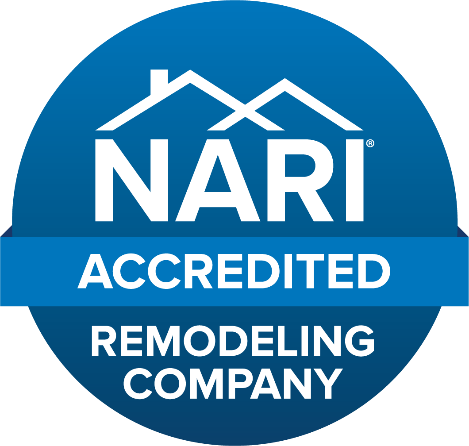 NARI Accredited Remodeling Company Program ApplicationNARI Office Use Only:   Application # (Assigned by NARI):   InstructionsBy submitting this application and applicable fees, you will begin the accreditation process for the NARI Accredited Remodeling Company (ARC) designation. Please read and complete each section fully and accurately by typing into the fillable form fields provided. Use the tab key to move between fields. You may also click with your mouse or tap to select the field and then type the information. All sections of this form are required. Where something does not appear to apply, please enter “NA” and provide an explanation. NARI will review your application and determine whether your company is eligible to enroll in the accreditation process. If your company is eligible, NARI will provide you a link to your company’s online assessment, an application number, and instructions.If your company is not eligible, NARI will contact you with information about your status.Upon NARI’s approval of your application, you will have six months to complete and submit the entire accreditation assessment.Additional information on program requirements, policies, and procedures are available in the NARI Accreditation Operations Manual. You may e-mail, mail, or fax the application using the contact information below:Email:	arc@nari.org  Phone:	(847)298-9200	Fax: 	(847)298-9225Mail: 	Attn: Accreditation National Association of the Remodeling Industry 700 Astor LaneWheeling, IL 60090Company InformationLegal name:	Doing Business As (DBA) company name – If applicable:Business Address:	Business Phone:	 Year Business Established:   Federal Employer Identification Number (EIN):	Primary Contact for Accreditation Process Company ManagementList the names of all members of the executive management team, including owners: (If additional space is needed, please attach a list.)North American Industry Classification System (NAICS) Codes: Using the drop-down items below, identify only one primary NAICS Code – the one that best represents your business. Indicate as many of the other codes you also use. NAICS codes may be found here: http://www.census.gov/eos/www/naics/ Annual Sales Volume:Provide your company’s annual sales prior for the past 3 complete fiscal years. You may round to the nearest thousand.Remodeling FocusIdentify the types of remodeling projects you completed in the recent years. Check all that apply:Kitchens  Bath  Room Additions  Exteriors  Windows Roof  Whole House                                                                                                       Other (Describe) What is the average number of remodeling projects per year completed by your company in the past three years? (Select only one.) 1 – 10	 	 11 – 20	 21 – 30	  31 – 50	 More than 50 per yearWhat is the average price per project completed by your company?Company SizeIn the space provided below for the past 3 years, list the number of current employees (W-2 only) and what percentage of your business is performed by subcontractors:  Certifications & AccreditationsA pre-requisite for enrollment in NARI Accreditation requires at least one employee to hold a current top tier certification as outlined in the eligibility requirements available here. Please list the top tier credentials satisfying this pre-requisite. AFFIDAVIT (Check each)	By submitting this request for application, I confirm that I have the legal authority to sign on behalf of my company. Furthermore, the Company affirms that we:	Fully understand that submittal does not guarantee accreditation. 	Agree, following acceptance of the request for application, to submit to a comprehensive accreditation assessment and supply supporting information as outlined in the NARI Accredited Remodeling Company Guidebook.  	Understand that, assuming successful completion of the accreditation process, there are on-going requirements and fees – 	Accredited Remodeling Companies will submit documentation annually and complete an application to reaffirm the accreditation at the end of the 5-year accreditation cycle.	 In addition to the application fees, there also are accreditation fees, including annual reporting fees, and fees at the end of each 5-year accreditation cycle to reaffirm our accreditation.  	Understand and attest that our company will now, and in the future, adhere to the NARI Code of Ethics and Standards of Practice. 	Understand that any false statement or misrepresentation in the course of these proceedings and application may result in the revocation of the application and the issuance of a complaint of violation of said Ethics. 	Accept that failure to adhere by these Standards of Practice and Code of Ethics is grounds for removal of our accreditation. Instructions: There are two ways to sign and submit your signature (here as well as on the payment page):Click in the box next to the word “Signature” and insert (upload) an image file with your signature. Save it and transmit it with the rest of your application and supporting documentation.ORPrint out the completed signature page on paper, add your signature, and then:Scan it and submit it with the rest of your application materials 		orFax it to NARI, Attention Accreditation. PaymentAll fees must accompany this application. To sign – Upload an image of your signature in the field above OR print, sign, then scan or fax. (Also see instructions on Error! Reference source not found. page.)NameEmailPhoneTitleNamePhoneEmail AddressOwner?Codes Used (Drop Down)NAICS CodeDescription of NAICS Code236115New Single-Family Housing Construction (except For-Sale Builders) 236116New Multifamily Housing Construction (except For-Sale Builders) 236117New Housing For-Sale Builders 236118Residential Remodelers 238130Framing Contractors 238140Masonry Contractors 238150Glass and Glazing Contractors 238160Roofing Contractors 238170Siding Contractors 238210Electrical Contractors and Other Wiring Installation Contractors238220Plumbing, Heating, and Air-Conditioning Contractors 238290Other Building Equipment Contractors 238310Drywall and Insulation Contractors 238320Painting and Wall Covering Contractors238330Flooring Contractors238340Tile and Terrazzo Contractors238350Finish Carpentry Contractors238390Other Building Finishing ContractorsFiscal Year End DateAnnual Sales in $Year 1Year 2Year 3Number of Employees 
(W-2)% of Business Performed by SubcontractorsYear 1Year 2Year 3Credential / DesignationHeld by (Name of employee or your company name)Issued by(Name of sponsoring organization)ExpirationSignature:Date:Title:Application Fee $350.00Payment:CheckVisaMaster CardAmerican ExpressCardholder Name:Credit Card Account #:Expiration Date: CVVBilling AddressStreet AddressCityStateZip#####-####Total Payment Included:Please Send Receipt:Yes 	 NoYes 	 NoYes 	 NoYes 	 NoYes 	 NoSignature: